Service:Service:Grade:Salary:Salary:Salary:Reporting to:Reporting to:Location:Hours:Hours:Hours:About the roleAbout the roleAbout the roleAbout the roleAbout the roleAbout the roleAbout the roleAbout the roleOur priorities Our priorities Our priorities 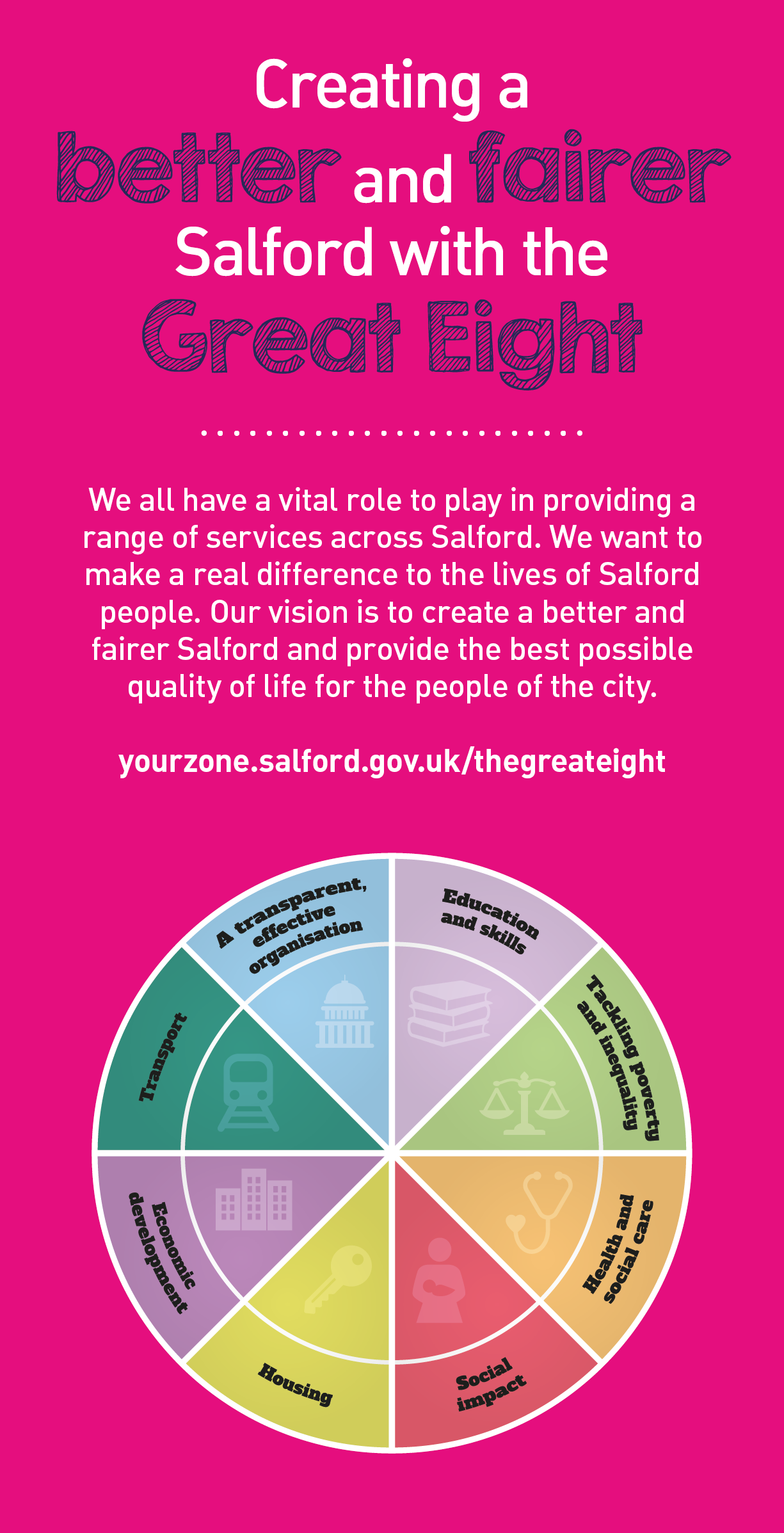 Key outcomesKey outcomesKey outcomesKey outcomesKey outcomesKey outcomesKey outcomesKey outcomesKey outcomesKey outcomesWhat we need from youWhat we need from youWhat we need from youWhat we need from youWhat we need from youWhat we need from youWhat we need from youWhat we need from youWhat we need from youWhat we need from youProven technical skills and ability in the role with a record of accomplishment for delivering outcomesProfessional credibility through proven relevant experienceModels and demonstrates our values and behavioursApplication Guidance  Our values 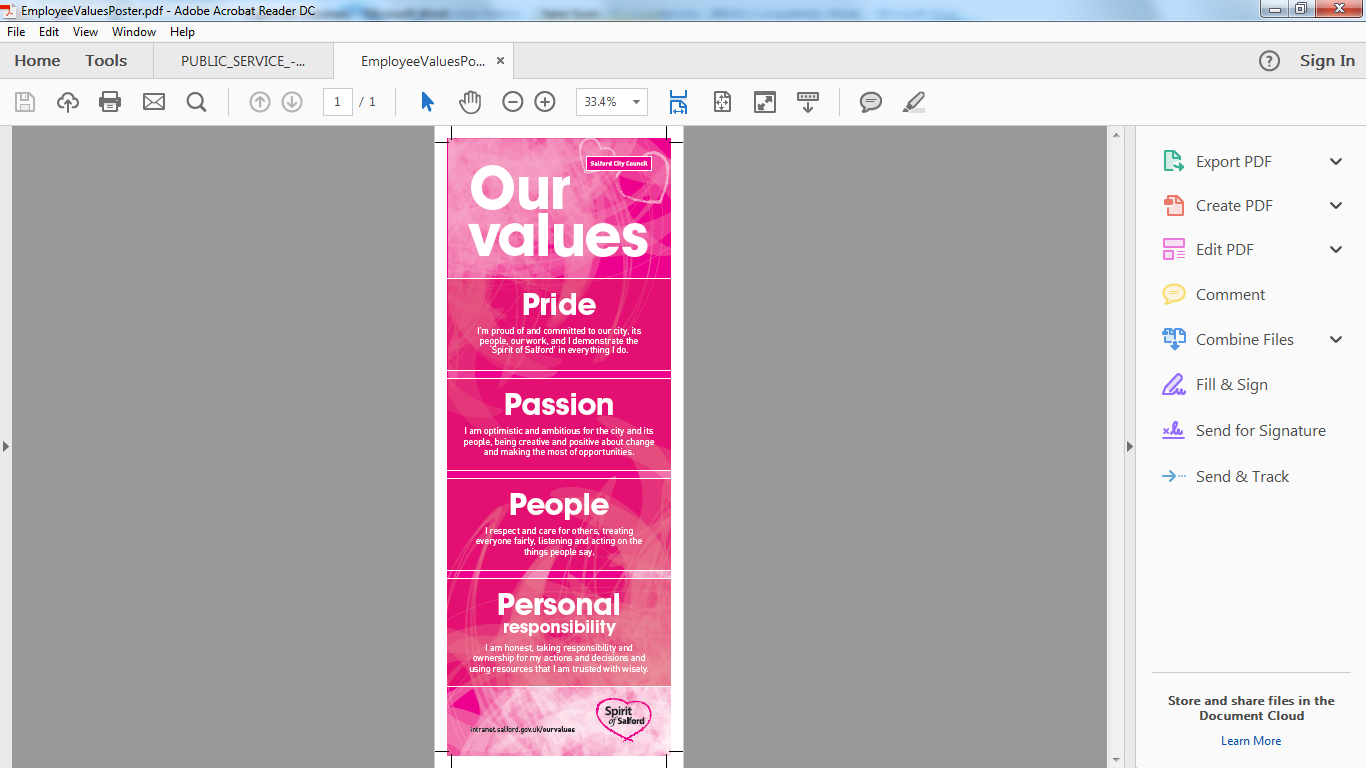 